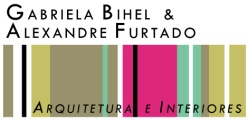 MEMORIAL DESCRITIVOMEMORIAL DESCRITIVOMEMORIAL DESCRITIVOMEMORIAL DESCRITIVOMEMORIAL DESCRITIVOMEMORIAL DESCRITIVOMEMORIAL DESCRITIVO Nº: Nº:BFARQ-2019155-ARQ-MD-001BFARQ-2019155-ARQ-MD-001BFARQ-2019155-ARQ-MD-001BFARQ-2019155-ARQ-MD-001BFARQ-2019155-ARQ-MD-001BFARQ-2019155-ARQ-MD-001BFARQ-2019155-ARQ-MD-001CLIENTE:CLIENTE:UNIFERSIDADE FEDERAL FLUMINENSE - UFFUNIFERSIDADE FEDERAL FLUMINENSE - UFFUNIFERSIDADE FEDERAL FLUMINENSE - UFFUNIFERSIDADE FEDERAL FLUMINENSE - UFFUNIFERSIDADE FEDERAL FLUMINENSE - UFFUNIFERSIDADE FEDERAL FLUMINENSE - UFFUNIFERSIDADE FEDERAL FLUMINENSE - UFFUNIFERSIDADE FEDERAL FLUMINENSE - UFFUNIFERSIDADE FEDERAL FLUMINENSE - UFFUNIFERSIDADE FEDERAL FLUMINENSE - UFFUNIFERSIDADE FEDERAL FLUMINENSE - UFFFOLHA:1 de 101 de 10PROGRAMA:PROGRAMA:PROGRAMA:PROGRAMA:SAEP – SUPERINTENDÊNCIA DE ARQUITETURA, ENGENHARIA E PATRIMÔNIOSAEP – SUPERINTENDÊNCIA DE ARQUITETURA, ENGENHARIA E PATRIMÔNIOSAEP – SUPERINTENDÊNCIA DE ARQUITETURA, ENGENHARIA E PATRIMÔNIOSAEP – SUPERINTENDÊNCIA DE ARQUITETURA, ENGENHARIA E PATRIMÔNIOSAEP – SUPERINTENDÊNCIA DE ARQUITETURA, ENGENHARIA E PATRIMÔNIOSAEP – SUPERINTENDÊNCIA DE ARQUITETURA, ENGENHARIA E PATRIMÔNIOSAEP – SUPERINTENDÊNCIA DE ARQUITETURA, ENGENHARIA E PATRIMÔNIOSAEP – SUPERINTENDÊNCIA DE ARQUITETURA, ENGENHARIA E PATRIMÔNIOSAEP – SUPERINTENDÊNCIA DE ARQUITETURA, ENGENHARIA E PATRIMÔNIOSAEP – SUPERINTENDÊNCIA DE ARQUITETURA, ENGENHARIA E PATRIMÔNIOSAEP – SUPERINTENDÊNCIA DE ARQUITETURA, ENGENHARIA E PATRIMÔNIOSAEP – SUPERINTENDÊNCIA DE ARQUITETURA, ENGENHARIA E PATRIMÔNIOÁREA:ÁREA:ÁREA:INSTITUTO DE CIÊNCIAS HUMANAS E FILOSOFIA – PRÉDIO PINSTITUTO DE CIÊNCIAS HUMANAS E FILOSOFIA – PRÉDIO PINSTITUTO DE CIÊNCIAS HUMANAS E FILOSOFIA – PRÉDIO PINSTITUTO DE CIÊNCIAS HUMANAS E FILOSOFIA – PRÉDIO PINSTITUTO DE CIÊNCIAS HUMANAS E FILOSOFIA – PRÉDIO PINSTITUTO DE CIÊNCIAS HUMANAS E FILOSOFIA – PRÉDIO PINSTITUTO DE CIÊNCIAS HUMANAS E FILOSOFIA – PRÉDIO PINSTITUTO DE CIÊNCIAS HUMANAS E FILOSOFIA – PRÉDIO PINSTITUTO DE CIÊNCIAS HUMANAS E FILOSOFIA – PRÉDIO PINSTITUTO DE CIÊNCIAS HUMANAS E FILOSOFIA – PRÉDIO PINSTITUTO DE CIÊNCIAS HUMANAS E FILOSOFIA – PRÉDIO PINSTITUTO DE CIÊNCIAS HUMANAS E FILOSOFIA – PRÉDIO PINSTITUTO DE CIÊNCIAS HUMANAS E FILOSOFIA – PRÉDIO PTÍTULO:TÍTULO:TÍTULO:MEMORIAL DESCRITIVO DOS SERVIÇOSMEMORIAL DESCRITIVO DOS SERVIÇOSMEMORIAL DESCRITIVO DOS SERVIÇOSMEMORIAL DESCRITIVO DOS SERVIÇOSMEMORIAL DESCRITIVO DOS SERVIÇOSMEMORIAL DESCRITIVO DOS SERVIÇOSMEMORIAL DESCRITIVO DOS SERVIÇOSMEMORIAL DESCRITIVO DOS SERVIÇOSMEMORIAL DESCRITIVO DOS SERVIÇOSMEMORIAL DESCRITIVO DOS SERVIÇOSMEMORIAL DESCRITIVO DOS SERVIÇOSMEMORIAL DESCRITIVO DOS SERVIÇOSMEMORIAL DESCRITIVO DOS SERVIÇOSCONTRATO Nº:CONTRATO Nº:CONTRATO Nº:CONTRATO Nº:CONTRATO Nº:CONTRATO Nº:CONTRATO Nº:CONTRATO Nº:RESPONSÁVEL:RESPONSÁVEL:RESPONSÁVEL:RESPONSÁVEL:RESPONSÁVEL:RESPONSÁVEL:RESPONSÁVEL:RESPONSÁVEL:SAEP / UFFSAEP / UFFSAEP / UFFAFOAFOAFOAFOAFOAFOAFOAFOSAEP / UFFSAEP / UFFSAEP / UFFARQUIVO Nº:ARQUIVO Nº:ARQUIVO Nº:ARQUIVO Nº:ARQUIVO Nº:ARQUIVO Nº:ARQUIVO Nº:ARQUIVO Nº:CONTRATANTE Nº:CONTRATANTE Nº:CONTRATANTE Nº:CONTRATANTE Nº:CONTRATANTE Nº:CONTRATANTE Nº:CONTRATANTE Nº:CONTRATANTE Nº:BFARQ-2019155-ARQ-MD-001_ABFARQ-2019155-ARQ-MD-001_ABFARQ-2019155-ARQ-MD-001_ABFARQ-2019155-ARQ-MD-001_ABFARQ-2019155-ARQ-MD-001_ABFARQ-2019155-ARQ-MD-001_ABFARQ-2019155-ARQ-MD-001_ABFARQ-2019155-ARQ-MD-001_AÍNDICE DE REVISÕESÍNDICE DE REVISÕESÍNDICE DE REVISÕESÍNDICE DE REVISÕESÍNDICE DE REVISÕESÍNDICE DE REVISÕESÍNDICE DE REVISÕESÍNDICE DE REVISÕESÍNDICE DE REVISÕESÍNDICE DE REVISÕESÍNDICE DE REVISÕESÍNDICE DE REVISÕESÍNDICE DE REVISÕESÍNDICE DE REVISÕESÍNDICE DE REVISÕESÍNDICE DE REVISÕESÍNDICE DE REVISÕESÍNDICE DE REVISÕESÍNDICE DE REVISÕESREV.DESCRIÇÃO E/OU FOLHAS ATINGIDASDESCRIÇÃO E/OU FOLHAS ATINGIDASDESCRIÇÃO E/OU FOLHAS ATINGIDASDESCRIÇÃO E/OU FOLHAS ATINGIDASDESCRIÇÃO E/OU FOLHAS ATINGIDASDESCRIÇÃO E/OU FOLHAS ATINGIDASDESCRIÇÃO E/OU FOLHAS ATINGIDASDESCRIÇÃO E/OU FOLHAS ATINGIDASDESCRIÇÃO E/OU FOLHAS ATINGIDASDESCRIÇÃO E/OU FOLHAS ATINGIDASDESCRIÇÃO E/OU FOLHAS ATINGIDASDESCRIÇÃO E/OU FOLHAS ATINGIDASDESCRIÇÃO E/OU FOLHAS ATINGIDASDESCRIÇÃO E/OU FOLHAS ATINGIDASDESCRIÇÃO E/OU FOLHAS ATINGIDASDESCRIÇÃO E/OU FOLHAS ATINGIDASDESCRIÇÃO E/OU FOLHAS ATINGIDASDESCRIÇÃO E/OU FOLHAS ATINGIDAS0AEMISSÃO ORIGINALREVISADOS ITENS 3.3.5 e 3.4.6EMISSÃO ORIGINALREVISADOS ITENS 3.3.5 e 3.4.6EMISSÃO ORIGINALREVISADOS ITENS 3.3.5 e 3.4.6EMISSÃO ORIGINALREVISADOS ITENS 3.3.5 e 3.4.6EMISSÃO ORIGINALREVISADOS ITENS 3.3.5 e 3.4.6EMISSÃO ORIGINALREVISADOS ITENS 3.3.5 e 3.4.6EMISSÃO ORIGINALREVISADOS ITENS 3.3.5 e 3.4.6EMISSÃO ORIGINALREVISADOS ITENS 3.3.5 e 3.4.6EMISSÃO ORIGINALREVISADOS ITENS 3.3.5 e 3.4.6EMISSÃO ORIGINALREVISADOS ITENS 3.3.5 e 3.4.6EMISSÃO ORIGINALREVISADOS ITENS 3.3.5 e 3.4.6EMISSÃO ORIGINALREVISADOS ITENS 3.3.5 e 3.4.6EMISSÃO ORIGINALREVISADOS ITENS 3.3.5 e 3.4.6EMISSÃO ORIGINALREVISADOS ITENS 3.3.5 e 3.4.6EMISSÃO ORIGINALREVISADOS ITENS 3.3.5 e 3.4.6EMISSÃO ORIGINALREVISADOS ITENS 3.3.5 e 3.4.6EMISSÃO ORIGINALREVISADOS ITENS 3.3.5 e 3.4.6EMISSÃO ORIGINALREVISADOS ITENS 3.3.5 e 3.4.6REV. 0REV. 0REV. AREV. AREV. AREV. AREV. BREV. CREV. DREV. DREV. DREV. EREV. FREV. GREV. GREV. GREV. HDATADATA26/09/201926/09/201930/09/201930/09/201930/09/201930/09/2019PROJETOPROJETOUFFUFFUFFUFFUFFUFFEXECUÇÃOEXECUÇÃOI.PEIXOTOI.PEIXOTOI.PEIXOTOI.PEIXOTOI.PEIXOTOI.PEIXOTOVERIFICAÇÃOVERIFICAÇÃOA.FURTADOA.FURTADOA.FURTADOA.FURTADOA.FURTADOA.FURTADOAPROVAÇÃOAPROVAÇÃOG.BIHELG.BIHELG.BIHELG.BIHELG.BIHELG.BIHELAS INFORMAÇÕES DESTE DOCUMENTO SÃO PROPRIEDADE DA SAEP/UFF, SENDO PROIBIDA A UTILIZAÇÃO FORA DA SUA FINALIDADE.AS INFORMAÇÕES DESTE DOCUMENTO SÃO PROPRIEDADE DA SAEP/UFF, SENDO PROIBIDA A UTILIZAÇÃO FORA DA SUA FINALIDADE.AS INFORMAÇÕES DESTE DOCUMENTO SÃO PROPRIEDADE DA SAEP/UFF, SENDO PROIBIDA A UTILIZAÇÃO FORA DA SUA FINALIDADE.AS INFORMAÇÕES DESTE DOCUMENTO SÃO PROPRIEDADE DA SAEP/UFF, SENDO PROIBIDA A UTILIZAÇÃO FORA DA SUA FINALIDADE.AS INFORMAÇÕES DESTE DOCUMENTO SÃO PROPRIEDADE DA SAEP/UFF, SENDO PROIBIDA A UTILIZAÇÃO FORA DA SUA FINALIDADE.AS INFORMAÇÕES DESTE DOCUMENTO SÃO PROPRIEDADE DA SAEP/UFF, SENDO PROIBIDA A UTILIZAÇÃO FORA DA SUA FINALIDADE.AS INFORMAÇÕES DESTE DOCUMENTO SÃO PROPRIEDADE DA SAEP/UFF, SENDO PROIBIDA A UTILIZAÇÃO FORA DA SUA FINALIDADE.AS INFORMAÇÕES DESTE DOCUMENTO SÃO PROPRIEDADE DA SAEP/UFF, SENDO PROIBIDA A UTILIZAÇÃO FORA DA SUA FINALIDADE.AS INFORMAÇÕES DESTE DOCUMENTO SÃO PROPRIEDADE DA SAEP/UFF, SENDO PROIBIDA A UTILIZAÇÃO FORA DA SUA FINALIDADE.AS INFORMAÇÕES DESTE DOCUMENTO SÃO PROPRIEDADE DA SAEP/UFF, SENDO PROIBIDA A UTILIZAÇÃO FORA DA SUA FINALIDADE.AS INFORMAÇÕES DESTE DOCUMENTO SÃO PROPRIEDADE DA SAEP/UFF, SENDO PROIBIDA A UTILIZAÇÃO FORA DA SUA FINALIDADE.AS INFORMAÇÕES DESTE DOCUMENTO SÃO PROPRIEDADE DA SAEP/UFF, SENDO PROIBIDA A UTILIZAÇÃO FORA DA SUA FINALIDADE.AS INFORMAÇÕES DESTE DOCUMENTO SÃO PROPRIEDADE DA SAEP/UFF, SENDO PROIBIDA A UTILIZAÇÃO FORA DA SUA FINALIDADE.AS INFORMAÇÕES DESTE DOCUMENTO SÃO PROPRIEDADE DA SAEP/UFF, SENDO PROIBIDA A UTILIZAÇÃO FORA DA SUA FINALIDADE.AS INFORMAÇÕES DESTE DOCUMENTO SÃO PROPRIEDADE DA SAEP/UFF, SENDO PROIBIDA A UTILIZAÇÃO FORA DA SUA FINALIDADE.AS INFORMAÇÕES DESTE DOCUMENTO SÃO PROPRIEDADE DA SAEP/UFF, SENDO PROIBIDA A UTILIZAÇÃO FORA DA SUA FINALIDADE.AS INFORMAÇÕES DESTE DOCUMENTO SÃO PROPRIEDADE DA SAEP/UFF, SENDO PROIBIDA A UTILIZAÇÃO FORA DA SUA FINALIDADE.AS INFORMAÇÕES DESTE DOCUMENTO SÃO PROPRIEDADE DA SAEP/UFF, SENDO PROIBIDA A UTILIZAÇÃO FORA DA SUA FINALIDADE.AS INFORMAÇÕES DESTE DOCUMENTO SÃO PROPRIEDADE DA SAEP/UFF, SENDO PROIBIDA A UTILIZAÇÃO FORA DA SUA FINALIDADE.ÍNDICEOBJETIVOEste documento define padrões e especificações, estabelecendo as condições mínimas que devem ser atendidas para o detalhamento e fornecimento de materiais do projeto de fechamento do Pilotis do Instituto de Ciências Humanas e Filosofia, no Prédio-P da unidade UFF/Gragoatá.Todos os materiais especificados são apenas referências, podendo ser substituídos por outros equivalentes, de iguais características e qualidade, desde que aprovados pela Projetista e/ou pelo Cliente.O Projeto foi baseado em informações passadas pelo cliente através de um projeto básico por ele executado e aprovado, sofrendo pequenos ajustes de melhoria construtiva visando a economicidade da sua execução. DOCUMENTOS DE REFERÊNCIADESCRIÇÕES DOS AMBIENTESCOORDENAÇÃO, SECRETARIA, REUNIÃO, DSS, DPS, SALA DE CONFERÊNCIA E SALA MULTIUSO PISOPorcelanato esmaltado acetinado, não retificado, texturizado, sem relevo, nas dimensões de 60cm x 60cm x 9,5mm, com junta de assentamento de 3 mm;Ref.: Sensitive Fendi da ELIANE, cor bege; PAREDEEm alvenaria de tijolo cerâmico, emboçadas, emassadas e preparadas para pintura;Em placas de gesso acartonado (drywall), emassadas e preparadas para pintura;Ambas as paredes receberão pintura acrílica sobre emassamento.Ref.: SUVINIL, cor branco neve; TETOEm forro de placas termoacústicas removíveis, anti-chama, com dimensões de 120 x 60 cm. Ref.: Forro tipo Fibraroc da EUCATEX ou equivalente tecnicamente; ILUMINAÇÃOLuminárias do tipo calha, de embutir, aletada, de alto rendimento, para 2 lâmpadas tubulares LED de 32w cada nas dimensões de 120 x 30 cm. RODAPÉRodapé em porcelanato esmaltado acetinado, não retificado, texturizado, sem relevo, nas dimensões de 60cm x 7cm x 9,5mm, com junta de assentamento de 3 mm; Ref.: Sensitive Fendi da ELIANE, cor bege; ESQUADRIASPorta de madeira, revestida em ambas as faces, com laminado melamínico na cor azul, com 80 x 210 cm, sendo 1 folha de abrir.Janela em perfis de alumínio anodizado natural, com camada anódica mínima de 25 micra de espessura, perfis com espessura mínima de parede de 1,6 mm (referência: linha 30 da ALCOA, cor preta), com 92 x 200 cm, tipo maxim-ar. E vidros lisos comum, transparente com 6 mm de espessura. OUTROSSoleira em granito amarelo icaraí, com acabamento polido e 2 cm de espessura.Peitoris em granito amarelo icaraí, com acabamento polido e 3 cm de espessura.ATENDIMENTO PISOPorcelanato esmaltado acetinado, não retificado, texturizado, sem relevo, nas dimensões de 60cm x 60cm x 9,5mm, com junta de assentamento de 3 mm;Ref.: Sensitive Fendi da ELIANE, cor bege; PAREDEEm alvenaria de tijolo cerâmico, emboçadas, emassadas e preparadas para pintura;Em placas de gesso acartonado (drywall), emassadas e preparadas para pintura;Ambas as paredes receberão pintura acrílica sobre emassamento.Ref.: SUVINIL, cor branco neve; TETOEm forro de placas termoacústicas removíveis, anti-chama, com dimensões de 120 x 60 cm. Ref.: Forro tipo Fibraroc da EUCATEX ou equivalente tecnicamente; ILUMINAÇÃOLuminárias do tipo calha, de embutir, aletada, de alto rendimento, para 2 lâmpadas tubulares LED de 32w cada nas dimensões de 120 x 30 cm. RODAPÉRodapé em porcelanato esmaltado acetinado, não retificado, texturizado, sem relevo, nas dimensões de 60cm x 7cm x 9,5mm, com junta de assentamento de 3 mm; Ref.: Sensitive Fendi da ELIANE, cor bege; ESQUADRIASPorta de madeira, revestida em ambas as faces, com laminado melamínico na cor azul, com 80 x 210 cm, sendo 1 folha de abrir. OUTROSSoleira em granito amarelo icaraí, com acabamento polido e 2 cm de espessura.CIRCULAÇÃO PISOPorcelanato esmaltado acetinado, não retificado, texturizado, sem relevo, nas dimensões de 60cm x 60cm x 9,5mm, com junta de assentamento de 3 mm;Ref.: Sensitive Fendi da ELIANE, cor bege; PAREDEEm alvenaria de tijolo cerâmico, emboçadas, emassadas e preparadas para pintura;Em placas de gesso acartonado (drywall), emassadas e preparadas para pintura;Ambas as paredes receberão pastilha cerâmica, 2 x 4 cm, assentada conforme existente.Ref.: modelo JC1100 Branco Aspen da JATOBÁ, ou equivalente técnico; TETOEm forro de placas termoacústicas removíveis, anti-chama, com dimensões de 120 x 60 cm. Ref.: Forro tipo Fibraroc da EUCATEX ou equivalente tecnicamente; ILUMINAÇÃOLuminárias do tipo calha, de embutir, aletada, de alto rendimento, para 2 lâmpadas tubulares LED de 32w cada nas dimensões de 120 x 30 cm. ESQUADRIASPorta em perfis de alumínio anodizado natural, na cor preta, linha 30, com camada anódica de 25 micra de espessura, com 200 x 210 cm, sendo 2 folhas de abrir.Janela em perfis de alumínio anodizado natural, com camada anódica mínima de 25 micra de espessura, perfis com espessura mínima de parede de 1,6 mm (referência: linha 30 da ALCOA, cor preta), com 92 x 200 cm, tipo maxim-ar. E vidros lisos comum, transparente com 6 mm de espessura. OUTROSSoleira em granito amarelo icaraí, com acabamento polido e 2 cm de espessura.Peitoris em granito amarelo icaraí, com acabamento polido e 3 cm de espessura.ÁREA DE CONVÍVIO PISOPorcelanato esmaltado acetinado, não retificado, texturizado, sem relevo, nas dimensões de 60cm x 60cm x 9,5mm, com junta de assentamento de 3 mm;Ref.: Sensitive Fendi da ELIANE, cor bege; PAREDEEm alvenaria de tijolo cerâmico, emboçadas, emassadas e preparadas para pintura;Em placas de gesso acartonado (drywall), emassadas e preparadas para pintura;Ambas as paredes receberão pintura acrílica sobre emassamento.Ref.: SUVINIL, cor branco neve; TETOEm forro de placas termoacústicas removíveis, anti-chama, com dimensões de 120 x 60 cm. Ref.: Forro tipo Fibraroc da EUCATEX ou equivalente tecnicamente; ILUMINAÇÃOLuminárias do tipo calha, de embutir, aletada, de alto rendimento, para 2 lâmpadas tubulares LED de 32w cada nas dimensões de 120 x 30 cm. RODAPÉRodapé em porcelanato esmaltado acetinado, não retificado, texturizado, sem relevo, nas dimensões de 60cm x 7cm x 9,5mm, com junta de assentamento de 3 mm; Ref.: Sensitive Fendi da ELIANE, cor bege; ESQUADRIASPorta em perfis de alumínio anodizado natural, na cor preta, linha 30, com camada anódica de 25 micra de espessura, com 200 x 210 cm, sendo 2 folhas de abrir.Janela em perfis de alumínio anodizado natural, com camada anódica mínima de 25 micra de espessura, perfis com espessura mínima de parede de 1,6 mm (referência: linha 30 da ALCOA, cor preta), com 92 x 200 cm, tipo maxim-ar. E vidros lisos comum, transparente com 6 mm de espessura. OUTROSSoleira em granito amarelo icaraí, com acabamento polido e 2 cm de espessura.Peitoris em granito amarelo icaraí, com acabamento polido e 3 cm de espessura.REFEITÓRIO PISOPorcelanato esmaltado acetinado, não retificado, texturizado, sem relevo, nas dimensões de 60cm x 60cm x 9,5mm, com junta de assentamento de 3 mm;Ref.: Sensitive Fendi da ELIANE, cor bege; PAREDEEm alvenaria de tijolo cerâmico, emboçadas, emassadas e preparadas para pintura;Em placas de gesso acartonado (drywall), emassadas e preparadas para pintura;As paredes receberão pintura acrílica sobre emassamento. Ref.: SUVINIL, cor branco neve;A parede de fundo da bancada, receberá pastilha cerâmica, 9,5 x 9,5 cm. Ref.: Linha Arq. Urbano Neve da PORTOBELLO, ou equivalente técnica. TETOForro em placas termoacústicas removíveis, anti-chama, com dimensões de 120 x 60 cm (referência: Forro tipo Fibraroc da EUCATEX ou similar). ILUMINAÇÃOLuminárias do tipo calha, de embutir, aletada, de alto rendimento, para 2 lâmpadas tubulares LED de 32w cada nas dimensões de 120 x 30 cm. RODAPÉRodapé em porcelanato esmaltado acetinado, não retificado, texturizado, sem relevo, nas dimensões de 60cm x 7cm x 9,5mm, com junta de assentamento de 3 mm;Ref.: Sensitive Fendi da ELIANE, cor bege; ESQUADRIASPorta de madeira, revestida em ambas as faces, com laminado melamínico na cor azul, com 100 x 210 cm, sendo 1 folha de correr.Janela em perfis de alumínio anodizado natural, com camada anódica mínima de 25 micra de espessura, perfis com espessura mínima de parede de 1,6 mm (referência: linha 30 da ALCOA, cor preta), com 92 x 200 cm, tipo maxim-ar. E vidros lisos comum, transparente com 6 mm de espessura. OUTROSSoleira em granito amarelo icaraí, com acabamento polido e 2 cm de espessura.Peitoris em granito amarelo icaraí, com acabamento polido e 3 cm de espessura.Bancada em granito amarelo icaraí, com acabamento polido, 2 cm de espessura, frontispício e saias do mesmo granito, com 205 x 60 cm, com corte e colagem para cuba.Cuba de embutir em aço inox polido, 40 x 34 cm (referência: 94081506 Lavínia 40 BL da TRAMONTINA).CAFÉ PISOPorcelanato esmaltado acetinado, não retificado, texturizado, sem relevo, nas dimensões de 60cm x 60cm x 9,5mm, com junta de assentamento de 3 mm;Ref.: Sensitive Fendi da ELIANE, cor bege; PAREDEEm alvenaria de tijolo cerâmico, emboçadas, preparadas para pastilha cerâmica, 9,5 x 9,5 cm. Ref.: Linha Arq. Urbano Neve da PORTOBELLO, ou equivalente técnica. TETOForro em placas termoacústicas removíveis, anti-chama, com dimensões de 120 x 60 cm (referência: Forro tipo Fibraroc da EUCATEX ou similar). ILUMINAÇÃOLuminárias do tipo calha, de embutir, aletada, de alto rendimento, para 2 lâmpadas tubulares LED de 32w cada nas dimensões de 120 x 30 cm. ESQUADRIASPortão de enrolar automático, em aço galvanizado, com pintura eletrostática em poliéster, em perfil transvision e chapa tipo 24, na cor grafite - RAL 7024, com 3,40 x 3,00 m. OUTROSBancada em granito amarelo icaraí, com acabamento polido, 2 cm de espessura, frontispício e saias do mesmo granito, com 265 x 60 cm, com corte e colagem para cuba e outra com 350 x 60 cm, sem corte.Cuba de embutir em aço inox polido, 40 x 34 cm (referência: 94081506 Lavínia 40 BL da TRAMONTINA).SANITÁRIO PISOPorcelanato esmaltado acetinado, não retificado, texturizado, sem relevo, nas dimensões de 60cm x 60cm x 9,5mm, com junta de assentamento de 3 mm;Ref.: Sensitive Fendi da ELIANE, cor bege; PAREDEEm alvenaria de tijolo cerâmico, emboçadas, preparadas para pastilha cerâmica, 9,5 x 9,5 cm. Ref.: Linha Arq. Urbano Neve da PORTOBELLO, ou equivalente técnica.Divisórias de box sanitário, em laminado melamínico TS, na cor azul, com 1,75 m de altura. TETOForro em placas termoacústicas removíveis, anti-chama, com dimensões de 120 x 60 cm (referência: Forro tipo Fibraroc da EUCATEX ou similar). ILUMINAÇÃOLuminárias do tipo calha, de embutir, aletada, de alto rendimento, para 2 lâmpadas tubulares LED de 32w cada nas dimensões de 120 x 30 cm. ESQUADRIAS Porta de madeira, revestida em ambas as faces, com laminado melamínico na cor azul, com 80 x 210 cm, sendo 1 folha de abrir e no box sanitário de 60 x 175 cm.Janela em perfis de alumínio anodizado natural, com camada anódica mínima de 25 micra de espessura, perfis com espessura mínima de parede de 1,6 mm (referência: linha 30 da ALCOA, cor preta), com 92 x 200 cm, painéis fixos. E vidros lisos jateados, com 6 mm de espessura. OUTROSSoleira em granito amarelo icaraí, com acabamento polido e 2 cm de espessura.Peitoris em granito amarelo icaraí, com acabamento polido e 3 cm de espessura.Bancada em granito amarelo icaraí, com acabamento polido, 2 cm de espessura, frontispício e saias do mesmo granito, com 110 x 30 cm, com corte e colagem para cuba.Cuba de semi-encaixe, quadrada, louça branca, 41 x 41 cm (fabricante: CELITE).Bacia sanitária convencional, completa com assento, de 3 a 5 litros, ecoflush, cor branca (fabricante: CELITE).SANITÁRIO PCD PISOPorcelanato esmaltado acetinado, não retificado, texturizado, sem relevo, nas dimensões de 60cm x 60cm x 9,5mm, com junta de assentamento de 3 mm;Ref.: Sensitive Fendi da ELIANE, cor bege; PAREDEEm alvenaria de tijolo cerâmico, emboçadas, preparadas para pastilha cerâmica, 9,5 x 9,5 cm. Ref.: Linha Arq. Urbano Neve da PORTOBELLO, ou equivalente técnica. TETOForro em placas termoacústicas removíveis, anti-chama, com dimensões de 120 x 60 cm (referência: Forro tipo Fibraroc da EUCATEX ou similar). ILUMINAÇÃOLuminárias do tipo calha, de embutir, aletada, de alto rendimento, para 2 lâmpadas tubulares LED de 32w cada nas dimensões de 120 x 30 cm. ESQUADRIASPorta de madeira, revestida em ambas as faces, com laminado melamínico na cor azul, com 100 x 210 cm, sendo 1 folha de abrir, com chapa de impacto em aço inox polido, com 1mm de espessura (conferir NBR 9050).Janela em perfis de alumínio anodizado natural, com camada anódica mínima de 25 micra de espessura, perfis com espessura mínima de parede de 1,6 mm (referência: linha 30 da ALCOA, cor preta), com 92 x 200 cm, painéis fixos. E vidros lisos jateados, com 6 mm de espessura. OUTROSSoleira em granito amarelo icaraí, com acabamento polido e 2 cm de espessura.Peitoril em granito amarelo icaraí, com acabamento polido e 3 cm de espessura.Lavatório sem coluna para PCD, louça branca, 45,5 x 36 cm (fabricante: DECA), com barras de apoio retas verticais em aço inox polido e comprimento de 70 cm (conferir NBR 9050).Bacia sanitária convencional com assento, ecoflush, cor branca (fabricante: CELITE), com barras de apoio retas horizontais em aço inox polido e comprimento de 80 cm (conferir NBR 9050).